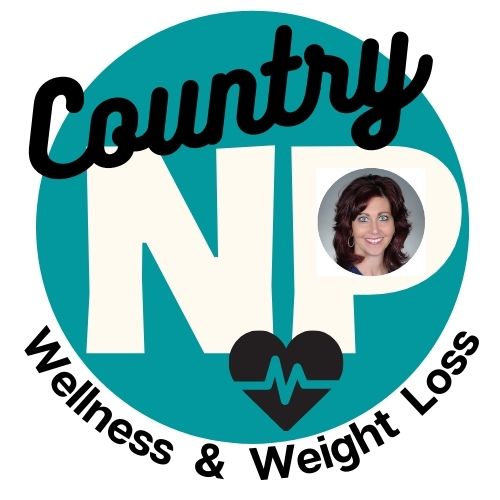 CNP Planwww.ecountrynp.comPhase 1 Day 1-3Start HCG injections daily in AMEat high fat all 3 daysDon't let yourself get hungryPhase 2Day 4-24 (short round) orDays 4-45 (long round)HCG injections continue daily in AMStart 500-800 calorie a day dietIf you are constantly hungry-you may need your dose adjusted-you should only be hungry at meal timesDay 25 or 46STOP HCG injections Continue low calorie diet for 3 daysHCG lasts in your body 72 hours-it's still working on these daysPhase 3Day 28 or 493 weeksNo HCG injectionsStart increasing calorie intake but low carb and add some fat back to dietAdd back to your diet slowly-you should maintain your last day of injection weight within 2 lbsPhase 4MaintenanceNo HCG injectionsIncrease calorie intake to your bodies needs with healthy choicesMaintain your current weight that you worked so hard to lose